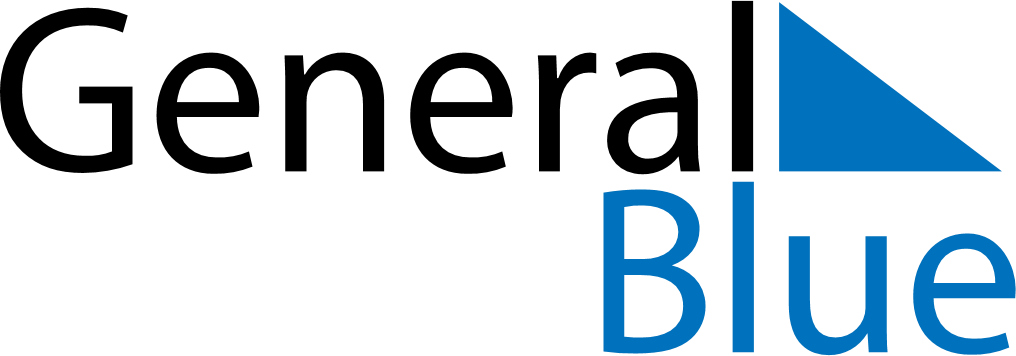 June 2030June 2030June 2030SpainSpainMondayTuesdayWednesdayThursdayFridaySaturdaySunday123456789Pentecost101112131415161718192021222324252627282930